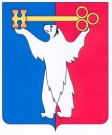 АДМИНИСТРАЦИЯ ГОРОДА НОРИЛЬСКАКРАСНОЯРСКОГО КРАЯПОСТАНОВЛЕНИЕ01.03.2017	    г. Норильск   	                  № 89О внесении изменений в постановление Администрации города Норильска от 12.01.2016 № 10 В целях урегулирования отдельных вопросов, связанных с оказанием информационной и консультационной поддержки, поддержки в области повышения квалификации работников субъектам малого и среднего предпринимательства, а также гражданам по вопросам организации бизнеса,ПОСТАНОВЛЯЮ:Внести в Порядок оказания информационной и консультационной поддержки, поддержки в области повышения квалификации работников субъектам малого и среднего предпринимательства, а также гражданам по вопросам организации бизнеса, утвержденного постановлением Администрации города Норильска от 12.01.2016 № 10 (далее - Порядок), следующие изменения:1.1.	В пункте 1.2 Порядка после слов «(далее – Управление)» дополнить словами «и Некоммерческой организацией «Норильский городской Фонд поддержки предпринимательства» (далее – Фонд)».1.2.	Пункт 1.3 Порядка изложить в следующей редакции:«1.3.	Консультационная поддержка субъектов предпринимательства и граждан осуществляется специалистами Управления в установленные часы приема (с понедельника по пятницу с 9-00 до 17-00, перерыв с 13-00 до 14-00). Все обращения фиксируются в журнале обращений Управления.».1.3.	В пункте 2.1 Порядка после слов «и граждан оказывается» дополнить словом «Управлением».1.4.	Пункт 2.1.2 Порядка изложить в следующей редакции:«2.1.2.	Издание информационно-справочных, методических и презентационных материалов, посвященных вопросам предпринимательской деятельности, подготовленных Управлением, осуществляется Фондом в пределах объемов финансирования, предусмотренных на эти цели в муниципальной программе «Развитие потребительского рынка, поддержка малого и среднего предпринимательства», утвержденной постановлением Администрации города Норильска на соответствующий финансовый год, а также подготовку и распространение Управлением электронной версии информационной газеты «Деловой Норильск», содержащей информацию различной направленности: новое в законодательстве, бухгалтерском, налоговом учетах, информацию о выставках, конкурсах, ярмарках, форумах, семинарах, инновационных процессах в сфере бизнеса и т.д.».1.5.	В абзаце первом пункта 2.2 Порядка после слов «и граждан оказывается» дополнить словом «Управлением»;1.6.	Абзацы шестой и седьмой пункта 2.2 изложить в следующей редакции:«-	по телефону (3919) 43-71-90;-	посредством личного обращения (663305, Красноярский край, г. Норильск, ул. Кирова, д. 21; район Талнах, ул. Диксона, д. 10; район Кайеркан, ул. Шахтерская, д. 9а);».1.7.	Пункт 2.3 Порядка изложить в следующей редакции:«2.3.	Поддержка субъектов предпринимательства и граждан в области повышения квалификации работников оказывается и финансируется Фондом (совместно с Управлением), в пределах объемов финансирования, предусмотренных на эти цели в муниципальной программе «Развитие потребительского рынка, поддержка малого и среднего предпринимательства», утвержденной постановлением Администрации города Норильска на соответствующий финансовый год, в следующих формах:2.3.1. Организация обучения граждан и субъектов предпринимательства на курсах по вопросам организации предпринимательской деятельности.Фонд:-	определяет организацию оказывающую услуги по проведению обучения;-	заключает договор с организацией оказывающей услуги по проведению обучения;-	предоставляет оборудованное помещением для проведения обучения.Управление содействует Фонду:-	в наборе слушателей;-	в размещении информации о дате, времени и месте проведения поддержки в сфере образования в средствах массовой информации, электронной версии информационной газеты «Деловой Норильск» и на официальном сайте.2.3.2.	 Проведение городских семинаров для субъектов предпринимательства по вопросам ведения предпринимательской деятельности и актуальным вопросам в сфере малого и среднего предпринимательства.».2.	Опубликовать настоящее постановление в газете «Заполярная правда» и разместить его на официальном сайте муниципального образования город Норильск.И.о. Руководителя Администрации города Норильска                             А.П. Митленко